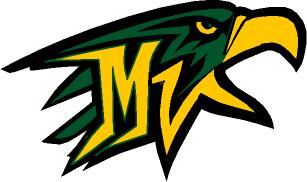 2016 Outdoor Track & Field Schedule and ResultsDate                            Meet                                         Location                      
Sat, March 12th                     Varsity League Relays                              Sports Authority Stadium, Parker
​Sat, March 19th                     Araphaoe Duals                                         Arapahoe HS
Thur, March 24th                 Spring Break Qualifier                             Cherry Creek HS
Sat, March 26th                    Longmont Invitational                             Longmont HS, CO
Sat, April 2nd                        Mustang Invitational                              Mountain Range HS
Fri/Sat, April 9th/10th       Arcadia Invitational                                  Arcadia, CA
Fri, April 9th                          South Pasadena Tiger Invite                  Pasadena, CA
Sat, April 9th                        Titan Track Clash                                       Sports Authority Stadium, Parker
Fri/Sat, April 15th/16th     Pomona Invitational                                  JeffCo Stadium, Lakewood
Fri, April 22nd                     Stutler Bowl Twilight                                Cherry Creek HS
Sat, April 30th                     Grandview Invitational                             Cherokee Trail HS (Legacy Stadium)            
Sat, May 7th                         Cherry Creek/Grandview Invitational   Cherry Creek HS
Sat, May 7th                         Highlands Ranch Invitational                 Sports Authority Stadium, Parker
Thur/Fri/Sat May 12-14    Continental League Championships      Sports Authority Stadium, Parker
Thur/Fri/Sat May 19-21    CO State Track & Field Championships   JeffCO Stadium

                                                  Sub-Varsity and Frosh/Soph Meets
Thur, March 1oth                  JV Meet vs RC, CV, Litt.                           Littleton HS
Wed, March 16th                  JV Meet vs Pondo, HR, Regis                 Highlands Ranch HS
Thur, Mach 31st                   JV Meet vs Heritage, Pondo, TR            Heritage HS
Fri, April 1st,                    Palmer Frosh/Soph Invite              Gary Berry Stadium, CO Springs
Thur, April 7th                     JV Meet vs TR, CV, RC                              Castle View HS
Wed, April 13th              Ponderosa Frosh/Soph Invite         Sports Authority Stadium, Parker
Thur, April 14th                   JV Meet vs. HR, RC, Chap                       Mountain Vista HS
Thur, April 21st                   JV Meet vs. TR, Heritage, Litt                 Thunder Ridge HS
Wed, April 27th                   Continental League JV Championships   Mountain Vista HS
Wed, May 4th                  Continental League Frosh/Soph Champs         Sports Authority Stadium, Parker**Sub-Varsity Meet dates are subject to change